ISTITUTO COMPRENSIVO “SENIGALLIA SUD - BELARDI”COMUNICAZIONE n. 282					                              Senigallia, 8 MARZO 2019 AI GENITORI SCUOLA PRIMARIA  “PIERONI”                 SCUOLA SEC. 1° GARDO  “BELARDI”OGGETTO:   SCIOPERO DEL PERSONALE DOCENTE ED ATA –PROCLAMATO DALLE SIGLE: SISA–L.A.S.- INTERA GIORNATA  DI VENERDI’ 15  MARZO  2019.  Viste le adesioni/dichiarazioni del personale  docente e ATA allo sciopero di cui all’oggetto  si comunica che : non vi è garanzia dell’apertura del plesso. Al momento dell’ingresso i genitori dovranno verificare la presenza  del personale non potendo far accedere o far permanere nei locali  i minori  privi di sorveglianza. In caso di assenza degli insegnanti, potranno verificarsi  interruzioni, ingresso posticipato o uscita anticipata.La presente comunicazione è stata fatta ai sensi dell’art.2, comma 6, della legge 12 giugno 1990  n. 146, e successive modifiche ed integrazioni. Distinti saluti.                                                                                                                                      IL DIRIGENTE SCOLASTICO                                                                                                           Prof.ssa Adriana Alejandra Sienafirma autografa sostituita da indicazioni a mezzo stampa,                                                                                                                  			   ai sensi dell’art.3, comma 2, del decreto legislativo n.39/1993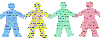 Via Marche, 42 - 60019 Senigallia       C.F. 83004490427Tel. 071/7924522     Fax 071/7912480     WEB: www.icsenigalliasud.edu.it    E-mail: anic849002@pec.istruzione.it; anic849002@istruzione.it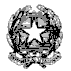 